30.04.2020 r.Temat: Pierwiastki.Wykonaj zadania i prześlij do mnie na maila dzisiaj do godz. 16.00.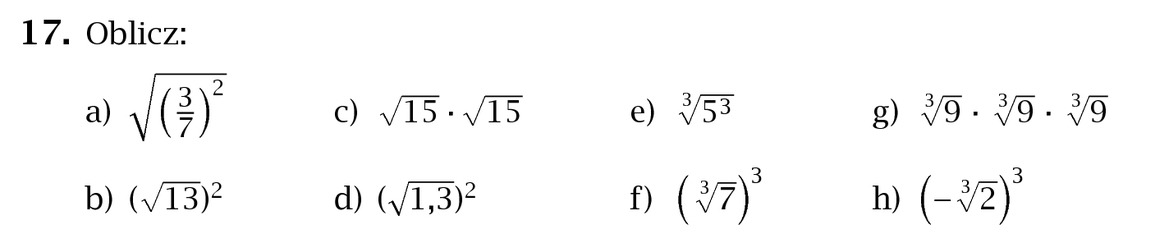 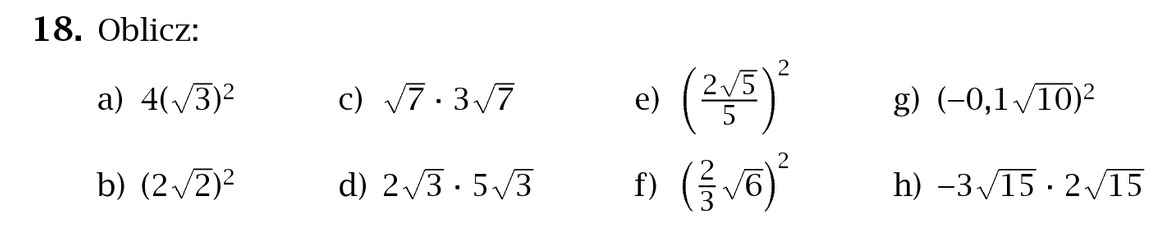 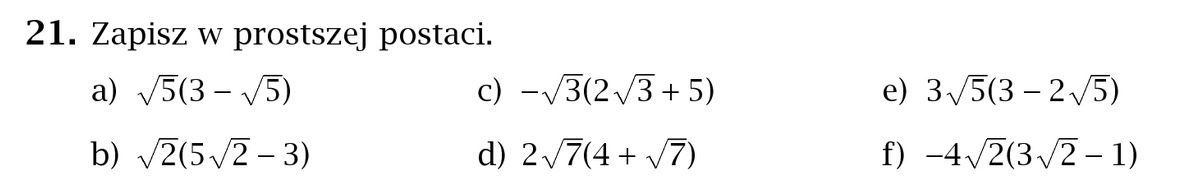 Przypominam, jak należy wykonać przykłady w zadaniu 22.(a+b)(c+d)=ac+ad+bc+bd. (a+b)(a+b)= a2+ab+ab+b2Skorzystajcie z tych wzorów obliczając zadanie 22. 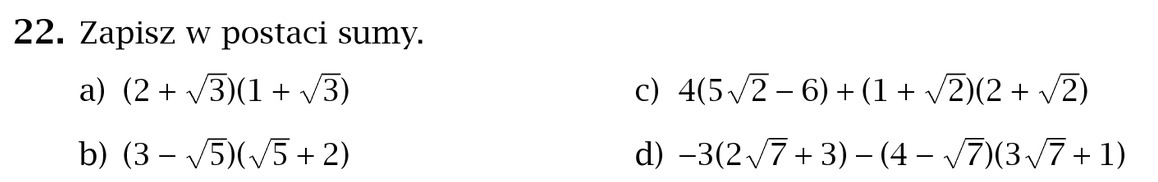 Obejrzyj film: https://pistacja.tv/film/mat00328-mnozenie-pierwiastkow-szesciennych?playlist=623
